Конспект урока по теме «Слово и его лексическое значение.Тип урока: урок «открытия нового знания»Цель урока: закреплять умение определять лексическое и грамматическое значения слова самостоятельно и при помощи толкового словаря.Ожидаемые результаты:предметные:  узнать, что такое лексикология, лексическое и грамматическое значение слова; самостоятельно и при помощи толкового словаря определять ЛЗ слова.метапредметные:регулятивные: умение оценивать правильность выполнения учебной задачи, собственные возможности ее решения; владение основами самоконтроля, самооценки;познавательные: умение выделять общие и существенные признаки, делать обобщающие выводы; умение анализировать, устанавливать причинно-следственные связи, строить логическое рассуждение; развивать навыки исследовательской деятельности;коммуникативные: умение организовывать учебное сотрудничество и совместную деятельность с учителем и сверстниками; владение устной и письменной речью; слушать и слышать друг друга, с достаточной полнотой и точностью выражать свои мысли в соответствии с задачамиличностные: формирование мировоззренческих понятий, формирование навыков организации и анализа своей деятельности в составе группы и в парах, сопоставления, анализа, развития творческих навыков.Применяемые технологии: развивающее обучение, проблемное обучение, обучение в группах и в парах,самодиагностики (коррекции)Основные понятия: слово, лексика, лексикология, лексическое значение слова, грамматическое значение слова, толковый словарьОборудование:  Толковый  словарь живого великорусского языка В.И.Даля, раздаточный материал  (карточки с заданиями, карточки для проведения рефлексии)Ход урока:1.Организационный этапПриветствие.- Добрый день, ребята!Настроение у нас отличное,А улыбки – дело привычное.Пожелаем друг другу добра,Ведь урок нам начать пора.Сегодня я хочу вам пожелать хорошего настроения и успехов на уроке!  А сейчас проверьте готовность к уроку. Все ли ваши учебные принадлежности на месте? Справочники? 2.Актуализация знанийОдна из самых больных тем культуры речи - произношение определённых слов в русском языке.Давайте посмотрим, правильно ли говорит наш старый знакомый Винни Пух?Я люблю салат из свеклЫ с орехами.Приятель звОнит мне каждый вечер.Библиотекарь посоветовал читателю заглянуть в катАлог.А ну, ложь книгу на место!Ихний дом построен недавно.А как сказать правильно?3.Определение темы урокаА теперь прочитаем стихотворение В. Шефнера (учитель читает стихотворение В. Шефнера)Много слов на земле… Есть дневные слова -В них весеннего неба сквозит синева.Есть ночные слова, о которых мы днёмВспоминаем с улыбкой и сладким стыдом.Есть слова – словно раны, слова – словно суд,-С ними в плен не сдаются и в плен не берут.Словом можно убить, словом можно спасти,Словом можно полки за собой повести...- Итак, ребята, вы уже догадались, о чем сегодня на уроке мы с вами будем говорить ?( о словах) -Верно. В центре нашего внимания СЛОВО И ЕГО ЛЕКСИЧЕСКОЕ ЗНАЧЕНИЕ. (запишите в тетради тему урока)-Какова главная цель урока? (знакомство с определениями понятий" слово", "лексика", "лексическое значение слова")-Каковы задачи урока? (научиться определять ЛЗ слова, пополнить свой словарный запас)- Прочитайте эпиграф к нашему уроку.Человек нашел слова для всего,что обнаружено им во Вселенной...С. Я. Маршак- Запишите высказывание С.Я Маршака в тетрадь- Послушайте небольшое стихотворение А. Шибаева.Всему название дано-И зверю и предмету.Вещей вокруг полным-полно,А безымянных нету!И все, что может видеть глаз-Над нами и под нами,-И все, что в памяти у нас,Означено словами.Все предметы, которые нас окружают, имеют свое название. Словами мы пользуемся для выражения своих мыслей и чувств. Без слов мы не смогли бы общаться друг с другом. Что же такое слово? Это основная единица языка. По своей природе слово обладает внешней и внутренней сторонами. Внешняя - это его оболочка(на письме - буквенная, графическая), а внутренняя - это его смысл, значение. Без внешней стороны слово не может быть услышано, а без внутренней - не может быть понято. (По книге "Язык мой - друг мой". М.,1976)4. Проблемное объяснение нового знания- С чего же начать наше путешествие по океану знаний?  Давай те узнаем, какой раздел русского языка изучает  слово и его лексическое значение. Чтобы ответить на этот вопрос, предлагаю разгадать кроссворд.( Дети делятся на 2 группы и работают с кроссвордомКроссворд1. На странице букваряТридцать три богатыря.Мудрецов-богатырейЗнает каждый грамотей.(Алфавит)	2. В школе учит он детей.Строг, но все прощает.Помогает стать умней,Все он объясняет. (учитель)3.Я на все твои вопросыОтвечаю без труда.Под обложкой моей знаньяЗагляни, скорей, сюда. (книга)4. На столе передо мнойЗакрутился:шар земной:Арктика, Экватор, Полюс, —Уместил всю землю…(Глобус)5. Я люблю прямоту,Я сама прямая.Сделать новую чертуВам я помогаю.Что-нибудь без меняНачертить сумей-ка.Ну - ка, как меня зовут?Правильно, ... (линейка)6. В трубке стержень сидит,На тетради все глядит.Задачи записывает, решает,Про диктант не забывает.Что за чудо-чудеса?Мчится девица-краса,Сеет буквы – семена,Всюду-всюду есть она. (Ручка.)7.Посмотрите на меня —Сбоку у меня поля,Для задачек будут, детки,На моих страницах клетки,А для разных упражнений,Я — в линейку, без сомнений.Невозможно не узнать:Каждый знает, я — … (тетрадь)- А какой же раздел русского языка изучает слово? Словарная работа- Откройте тетради и запишите слово  – ЛЕКСИКА, его происхождение и значение. Составьте предложение со словом ЛЕКСИКА.Учитель:— Ребята, а что же такое вообще слово и его лексическое значение?( обратимся к учебнику). Индивидуальная работаПрием «Инсерт»Индивидуальная работа, самостоятельное чтение текста. Учитель просит по ходу чтения статьи делать в тексте пометки:     \/ - эту информацию я знаю;     + - это новая для меня информация;     ? – эта информация для меня не понятна.По ходу чтения статьи заполняется таблица:После чтения текста беседа:- Какая информация вам была знакома?- Какие новые сведения вы для себя отметили?- Все ли понятно? Какие появились вопросы?- Какие же способы объяснения лексического значения слова существуют?Учитель бращается к выставке толковых словарей («Школьный толковый словарь русского языка.» Авторы: М.С. Лапатухин, Е.В. Скорлуповская, Г.П. Снетова. Москва «Просвещение» 2005г. «Словарь синонимов» Авторы: Г.А. Разумникова и др. Издательство «Наука» Ленинград 2003г. «Школьный толковый словарь русского языка» под редакцией Ф.П. Филина Москва Просвещение 2001г.). В приложении к вашему учебнику тоже есть небольшой толковый словарь.Физкультминутка Мы ладонь к глазам приставим,Ноги крепкие расставим.Поворачиваясь вправо,Оглядимся величаво.И налево надо тожеПоглядеть из-под ладошек.И – направо! И ещеЧерез левое плечо!Все ребята дружно всталиИ на месте зашагали.На носочках потянулисьИ друг к другу повернулись.Как пружинки мы присели,А потом тихонько сели.- Чтобы выполнить мою инструкцию, значение каких слов нам нужно знать? 5.Закрепление 1. Работа в группахНайдите в толковом словаре значение слов: кабинет, аренаСоставьте с ними предложение2. Творческий диктант со взаимопроверкой, работа в парах.Четвертый день недели ( четверг)Прием пищи в середине дня ( обед)Плод яблони (яблоко)Помещение для торговли чем-нибудь (магазин)- Поменяйтесь тетрадями, посмотрите на доску и проверьте, правильно ли ваш товарищ отгадал слова.Составьте предложение с 1 словомСлова четверг, обед, яблоко, магазин выписаны на доске, проверяется их правописание и произношение.3.Игра «Угадай слово по картинке»6.Итог урока (рефлексия деятельности- Исследование какой темы вели на уроке?- Какие понятия разобрали?- Удалось решить поставленную задачу?- Каким способом?- Какие получили результаты?- Что нужно сделать ещё?- Где можно применить новые знания?- Оцените свою работу на уроке. Работу класса- Выберите 1 из смайликов, который соответствует вашему настроению.   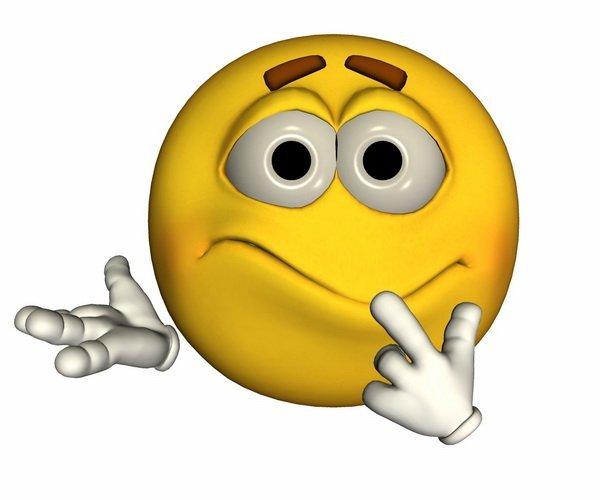 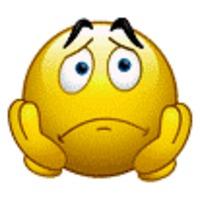 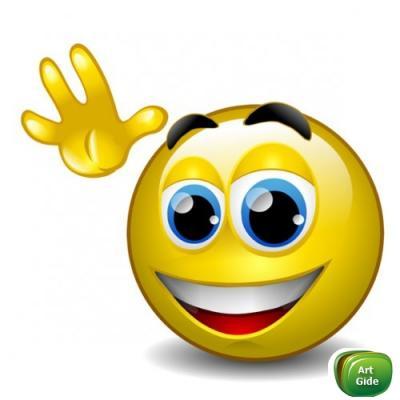 - Кто все понял, поднимает улыбающийся смайлик. Кто ничего не понял, поднимает грустный смайлик, у кого появились вопросы, поднимает задумчивый смайлик-Я хочу закончить наш урок стихотворением Рыленкова о добрых словахНа доброе словоНе надо скупиться.Сказать это слово-Что дать напиться.Со словом обидным –Нельзя торопиться,Чтоб завтраСебя самого не стыдиться.Оттого, как вы произносите любое слово, зависит отношение к вам окружающих. Я желаю, чтобы каждое слово, сказанное вами, несло тепло, свет,  радость!Наш язык- это великое сокровище, созданное народом на протяжении многих веков. Берегите русский язык, не засоряйте его грубыми словами!7.Домашнее заданиеВыучить правило на стр. 150, упр. 327 по заданиюРома, Ангелина и Артур составят кроссворд1. На странице букваряТридцать три богатыря.Мудрецов-богатырейЗнает каждый грамотей.2. В школе учит он детей.Строг, но все прощает.Помогает стать умней,Все он объясняет. 3.Я на все твои вопросыОтвечаю без труда.Под обложкой моей знаньяЗагляни, скорей, сюда. 4. На столе передо мнойЗакрутился:шар земной:Арктика, Экватор, Полюс, —Уместил всю землю…5. Я люблю прямоту,Я сама прямая.Сделать новую чертуВам я помогаю.Что-нибудь без меняНачертить сумей-ка.Ну - ка, как меня зовут?Правильно, ... 6. В трубке стержень сидит,На тетради все глядит.Задачи записывает, решает,Про диктант не забывает.Что за чудо-чудеса?Мчится девица-краса,Сеет буквы – семена,Всюду-всюду есть она. 7.Посмотрите на меня —Сбоку у меня поля,Для задачек будут, детки,На моих страницах клетки,А для разных упражнений,Я — в линейку, без сомнений.Невозможно не узнать:Каждый знает, я — … ЛЕКСИКАЛЕКСИКОЛОГИЯ1.1.1.1.1.алфавит2.учитель3.книга4.глобус5.линейка6.ручка7.тетрадьV+?эту информацию я знаюэто новая для меня информацияэта информация для меня не понятна1.1.1.1.1.2.3.4.5.6.7.V+?эту информацию я знаюэто новая для меня информацияэта информация для меня не понятна